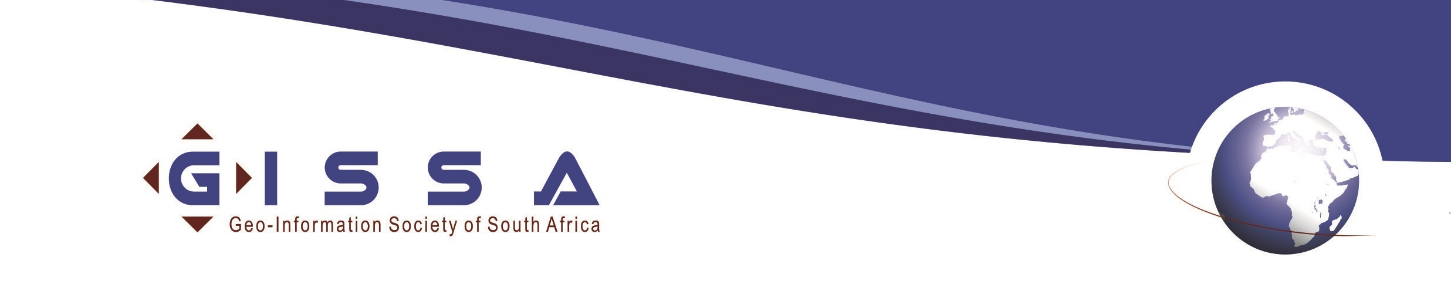 _________________________________________2nd issue, April 2013ANNEXURESAcronymsGISSA			:	Geo-information Society of South Africa.PAIA			:	Promotion of Access to Information Act, 2000 (Act No. 2 of 2000).IO			:	Information Officer (Chairman of GISSA).DIO			:	Deputy Information Officer (designated in terms of section 17 of PAIA).SAHRC			:	South African Human Rights Commission.DefinitionsAccess Fee		:	fee payable by a requester for search, preparation and reproduction of the records requested,Internal Appeal		:	an appeal against the decision to refuse access to information, [submitted to the IO & referred to the Relevant Authority],Personal Requester	:	means a person requesting access to a record which contains personal information about himself or herself,Personal information	:	information about an individual, including but not limited to birth, marital status, age, health, well-being, social origin, employment, identifying number, address, name, fingerprints, confidential correspondence, and financial transactions,Record			:	means any recorded information, in any form or medium in possession of the Society, and whether or not it was created by the Society,Relevant Authority	:	means the Minister of Home Affairs, or the person designated, in writing, by the Minister, dealing with Internal Appeals,Request Fee		:	a non-refundable fee payable by a requester when submitting a request for access [Personal Requester excluded from paying request fee],Requester		:	means any person requesting access to a record held by the Society [*excludes other public bodies],Request for access	:	means a request for access to a record or records held by the Society made in accordance with PAIA, andThird Party		:	means any person, other than the requester and GISSA.This manual provides information to members of the public wishing to access records held by the Geo-information Society of South Africa, which information includes the contact details of IO and DIOs, the organisational structure of GISSA, services rendered by GISSA and how to access such services, as well as mandates/legislation informing the functions of GISSA.The manual provides a description of records available in the Society, and the manner and procedure for requesting access to such records, and how such request for access should be dealt with by the Society, including the period within which the Society should reply to the request.The manual also contains the list of grounds upon which the Society may rely in refusing access to a record held by the Society, as set out in PAIA, as well as the remedies available to a Requester upon refusal of his or her request.The SAHRC has, in terms section 10 of PAIA, compiled a guide providing information to members of the public, and particularly persons who wish to exercise their right of access to information, on how to use PAIA, and the guide is available in English at the official address of the Society as well as on the GISSA website.The guide is available from the SAHRC through the following contact details:The South African Human Rights CommissionPAIA UnitResearch and documentation DepartmentPhysical address:  	Head Office Braampark Forum 3 33 Hoofd Street Braamfontein, JohannesburgTel: 			011 877 3600 Fax:			011 403 0668e-mail: 			info@sahrc.org.zaWEBSITE: 		www.sahrc.org.zaInformation Officer: Current Chairperson of GISSA (Mrs Janusha Singh)Deputy Information OfficersThe structure of the Society comprises:DirectorsAs required by the Companies Act.National CouncilResponsible for coordination of National activities, the carrying out of strategic matters, and guidance to Regions for fulfilling the Society's Aims and ObjectivesThe National Council comprises:Chairperson appointed in terms of clause 7 of the GISSA ConstitutionDeputy ChairpersonNational SecretaryRepresentative to the South African Geomatics CouncilElderPortfolio managers Representatives from the 8 regions (provinces)Regional CommitteesResponsible for the carrying out of National goals and activities at the Regional level, and also for carrying out local and Regional activities as decided by the Region.Regional Bodies comprising:ChairVice ChairTreasurerSecretary (Volunteer/elected position, no stipend).Committee Elder (preferable, not compulsory, possibly per Branch.)At least 1 person responsible for any or all National projects.At least 1 person responsible for any or all Regional projects.Persons responsible for portfolios deemed necessary by the Regional CommitteeThe Society renders various services to its members and the Geo-information community, and the services are divided into the following two categories:MEMBER SERVICES:GEO-INFORMATION COMMUNITY:MANDATES/LEGISLATION INFORMING FUNCTIONS OF THE SOCIETYGeomatics Act No 19 of 2013GISSA Constitution as amended 30 September 2021OTHER MANDATES/LEGISLATION IMPACTING ON GISSAConstitution of the Republic of South Africa, 1996.Geomatics Profession Act - Act 19 of 2013Promotion of Access to Information Act, 2000 (Act No. 2 of 2000).Protection of Information Act, 1982 (Act No. 84 of 1982).POPIA_Act_Act_4_of_2013POPIA_Regulations_-_Dec_2018RECORDS HELD AT NATIONAL OFFICERECORDS HELD AT NATIONAL OFFICE: FINANCESRECORDS HELD AT BRANCH: INFORMATION SERVICESAudit ServicesCIPCStatutory complianceInformation on GISSA website: www.gissa.org.zaMission and Aim statementsBanking informationNews and EventsCompany vacanciesRegional/national activitiesConstitutionPreface to EthicsCode of EthicsConferencesNational CouncilVendors & ConsultantsBenefits of GISSA membershipGISSA Fees and Banking DetailGeneral informationMarketing & CommunicationGovernmentPortfoliosSouth African Journal of GeomaticsGISSA SurveyEmployment opportunities Member CVs placed upon requestEducational sitesInterest GroupsInformation pertaining to SAGC professional registration.COMPLETING THE PRESCRIBED REQUEST FORMObtain the prescribed Request Form contained in Annexure B to this Manual. Request form also available on GISSA’s website www.gisssa.org.za, or from the national secretary at gissa@gissa.org.za.Complete the prescribed request form, in full, and clearly indicate the record or records requested.Sign the request form in the space provided.SUBMITTING THE COMPLETED THE REQUEST FORMSubmit the signed Request Form to the Information Officer, through the contact details or address set out in paragraph 3 of this manual.Confirm receipt of request through the contact number provided in paragraph 3 of this manual.PAYMENT OF REQUEST FEEThe Requester may be requested to pay the prescribed Request Fee, if applicable, after lodging of request, and the said fee is indicated in Annexure A to this Manual.A Requester seeking access to a record or records that contain information relating to him/herself shall not be required to pay the Request Fee.PAIA also provides for the exemption from payment of the Request Fee, and/or the Access Fee for the categories of persons set out in the table in Annexure A hereto.ASSISTANCE TO THE REQUESTER BY GISSAThe IO, DIO or any person designated by the IO to receive requests for access to information on behalf of the Society shall, upon request, assist any person, wishing to lodge a Request, to comply with the prescribed requirements in terms of PAIA for lodging such request.For any enquiry regarding the lodging of a request for access to information with the Society, a prospective requester may submit his or her enquiry, in writing by fax to 086 212 5666 or e-mail to paia@GISSA.gov.za, or visit any nearest GISSA office for assistance.RIGHT OF ACCESS TO RECORDS HELD BY GISSAIn terms of section 11 of PAIA, any person requesting access to a record held by The Society must be given access to that record, if he or she has submitted a request for access to such record in terms of PAIA, and if his or her request complies with all the procedural requirements set out in PAIA, and also if access to such record should not be refused in terms of the grounds for refusal provided in PAIA.CONSIDERATION OF REQUEST & DECISION BY THE IO/DIOIO/DIO or any person designated by the IO must, as soon as reasonably possible after the Request is received, consider the request and make a decision thereon, whether or not to grant access, and such decision must be made in view of the relevant provisions of PAIA, and other relevant considerations.NOTICE OF DECISION TO THE REQUESTERDecision on whether or not to grant access to a record held by the Society must be communicated to the Requester within 30 days of receipt of request.If request is granted, the notice to the requester must indicate the form in which access will be granted, as well as the access fee payable, if any.If request is refused, the notice to the requester must state the reasons for refusal, and also advise the requester of his or her right to lodge and internal appeal against such refusal and to indicate the process for lodging such appeal.NOTICE TO THIRD PARTYIf the IO/DIO receives a request for access to a record that contains Personal Information of a Third Party; trade secrets or information supplied in confidence by a Third Party, the IO/DIO must take all reasonable steps to inform the Third Party about the request in order to afford that Third Party an opportunity to make representations regarding the said request.EXTENSION OF PERIOD TO DEAL WITH A REQUESTIO/DIO or a person designated by the IO dealing with a request for access may extend the 30 days period for dealing with such request once for a period of not more than 30 days if the process involved in the search and preparation of the record may reasonably be expected to take longer than the prescribed 30 days period; and IO/DIO or such person designated by the IO must notify the Requester of the said extension (with adequate reasons).GROUNDS FOR REFUSALMandatory protection of privacy of Third Party who is a natural person, including a deceased individual.Mandatory protection of certain records of South African Revenue Service.Mandatory protection of commercial information of Third Party.Mandatory protection of certain confidential information and protection of certain confidential information of Third Party.Mandatory protection of safety of individuals, and protection of property.Mandatory protection of police dockets in bail proceedings, and protection of law enforcement and legal proceedings.Mandatory protection of records privileged from production in legal proceedings;Defence, security and international relations of the Republic.Economic interests and financial welfare of the Republic and commercial activities of the Society.Mandatory protection of research information of Third Party, and protection of research information of the Society.Operations of the Society.Manifestly frivolous or vexatious requests, or substantial and unreasonable diversion of resources of the Society.MANDATORY DISCLOSURE IN PUBLIC INTERESTA request for access to a record that could otherwise be refused in terms of the grounds for refusal in terms of PAIA may, however, be granted in circumstances where the disclosure of the record is in the public interest; and if such public interest clearly outweighs the harm contemplated in the ground for refusal.DEEMED REFUSAL OF A REQUESTIf the IO/DIO fails to take a decision and reply to the Requester within the prescribed 30 days period, the IO/DIO will be deemed to have refused such Request, and the Requester may lodge an Internal Appeal against such refusal.INTERNAL APPEALA Requester who has been aggrieved on his or her request for access to information may lodge an Internal Appeal with the Relevant Authority against the said decision.Lodging Internal AppealMust be lodged within 60 days after the Requester is informed of the decision taken on his or her request.Obtain the prescribed Internal Appeal Form contained in Annexure “C” to this Manual. Internal Appeal form also available on GISSA’s website, (www.gissa.org.za) or from any office of GISSA, upon request.Complete the prescribed Internal Appeal form, in full, and indicate the decision against which the Internal Appeal is lodged.Sign the internal appeal form in the space provided.Submit Internal Appeal to the IO/DIO through the contact details or address set out in paragraph 3 of this manual.IO/DIO to refer Internal Appeal to Relevant AuthorityThe IO/DIO must, within 10 days of receipt of the Internal Appeal, refer the Internal Appeal, together with reasons for the decision on the request, to the Relevant Authority.The Relevant Authority must consider and decide on the Internal Appeal within 30 days after the notice of Internal Appeal is referred to his or her office.The decision of the Relevant Authority must either confirm or set aside the decision of the IO/DIO, and substitute his or her decision on the Request.APPLICATION TO COURTA Requester who has been unsuccessful in an internal appeal may, within 60 days of receipt of notice of the decision on his or her Internal Appeal, apply to the High Court for appropriate relief.This Manual shall be made available, where applicable, in each of the three official languages in which the manual is compiled or translated―on the website of the Society;upon request from the national secretary at gissa@gissa.org.za.This Manual may be published in the Government Gazette.This Manual shall be reviewed at least annually by the Society and, where necessary, the Manual will be updated and published as contemplated in PAIA.__________________________________________________________________________GEO-INFORMATION SOCIETY OF SOUTH AFRICAManualin terms of section 51of thePromotion of Access to Information Act, 2000(Act No. 2 of 2000 as amended)		“services and records available at GISSA”TABLE OF CONTENTSContentsPageAcronyms and definitions ………………………………………………………………Purpose of this manual .……………………………………………............................23Guide on how to use PAIA ……………………………………………………………..3Information Officer and Deputy Information Officers (contact details)……………..4Organisational Structure of the Society ………………………………………….5Services rendered by the Society  …………….……………………..................6Mandates/Legislation informing mandates of the Society ……………………..7Subjects on which GISSA holds records …………………….………..………………..8Information available on GISSA Website …………………………………………..13Submitting a request for access to information ……….……………………..………14Consideration of request for access by GISSA ………………………..……………….15Grounds for refusal (& disclosure in the public interest).........................................16Remedies if request for access is refused ……………………………………………17Availability of Manual …………………………………………………………………...18Updating of Manual ……………………………………………………………………..18AFeesBForm A: Request for accessCForm B: Internal AppealPURPOSE OF THIS MANUALGUIDE ON HOW TO USE PAIAINFORMATION OFFICER AND DEPUTY INFORMATION OFFICERS (CONTACT DETAILS)Physical addressPostal addressTel – Fax – E-mail (*PAIA requests/information)GISSA6 Lincoln RoadMeerhofHartbeespoort0216GISSAPO Box 650Hartbeespoort0216Tel: (012) 2591734E-mail: gissa@gissa.org.zaWebsite: www.gissa.org.zaDesignationNameContact details(*PAIA requests)SecretaryDr Hermanus J Brynardgissa@gissa.org.zaORGANISATIONAL STRUCTURE OF THE SOCIETYSERVICES RENDERED BY THE SOCIETYServiceRendered toApply atRegional eventsAll paid-up membersVarious locations of the region’s discretion Advertising of employment opportunities and job advertsAll members and companiesGISSA websiteNews items of interest to the Society membersMembers and the publicGISSA websiteBiennial conferenceMembersVarious locations of the Society’s discretion ServiceRendered toApply atEmployment opportunities/vacanciesCompanies operating in the field of GIScGISSA websiteMember CVCompanies operating in the field of GIScGISSA websiteVendors and consultantsCompanies operating in the field of GIScGISSA websiteConferences and advertising opportunitiesCompaniesGISSA websiteEducational sitesMembers and the publicGISSA websiteRepresentation on various committees pertaining to GIScGISc communityGISSA websiteSUBJECTS ON WHICH GISSA HOLDS RECORDSSubject of recordsCategories/description of recordsStatus & AccessMember personal informationList of members grouped according to geographic location and other criteriaPersonal attributesConfidentialRequest in terms of PAIASubject of recordsCategories/description of recordsStatus & AccessFinancial records and statementsRevenue, budget, and expenditure records.Records of purchases and vouchers. Quotes for services and purchasesAudited annual financial statements.Bank statements for all regionsInvoices to membersProof of payment from members and companiesConfidentialRequest in terms of PAIA.Procurement recordsContractsConfidentialRequest in terms of PAIASubject of recordsCategories/description of recordsStatus & AccessIS InfrastructureRecords relating to networks run by IS.Records held at data centre (CRM).Non-confidentialRequest in terms of PAIA.Subject of recordsCategories/description of recordsStatus & AccessAudit reportsReports on financial performance of the SocietyRequest in terms of PAIA.Subject of recordsCategories/description of recordsStatus & AccessRegistration documentsRecords of all registration documentsRequest in terms of PAIAAnnual returnsRecords of annual returnsRequest in terms of PAIASubject of recordsCategories/description of recordsStatus & AccessBEE certificateBEE compliance certificateRequest in terms of PAIAINFORMATION AVAILABLE ON GISSA WEBSITESUBMITING A REQUEST FOR ACCESS TO INFORMATIONCONSIDERATION OF REQUEST FOR ACCESS BY GISSAGROUNDS FOR REFUSAL & DISCLOSURE IN THE PUBLIC INTERESTREMEDIES IF REQUEST FOR ACCESS IS REFUSEDAVAILABILITY OF MANUALUPDATING OF MANUAL